The following documents must be attached to this Application Form:Curriculum VitaeApplicants may attach copies of available Referee reports and other information they wish to provide to support their application.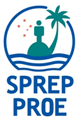 SECRETARIAT OF THE PACIFIC REGIONAL ENVIRONMENT PROGRAMMERECRUITMENT & SELECTIONAPPLICATION FORMTHIS APPLICATION IS FOR THE FOLLOWING POSITION:DIRECTOR WASTE MANAGEMENT & POLLUTION CONTROL (DWMPC)1.PERSONAL DETAILSPERSONAL DETAILSPERSONAL DETAILSPERSONAL DETAILSPERSONAL DETAILSPERSONAL DETAILSPERSONAL DETAILSPERSONAL DETAILSPERSONAL DETAILSNAMENAMENAMEDATE OF BIRTHDATE OF BIRTHDATE OF BIRTHPlease tick onePlease tick oneMale         FemaleMale         FemaleNATIONALITY NATIONALITY NATIONALITY Please tick onePlease tick oneMale         FemaleMale         FemaleFAMILY STATUS (DEPENDENTS)FAMILY STATUS (DEPENDENTS)FAMILY STATUS (DEPENDENTS)FAMILY STATUS (DEPENDENTS)FAMILY STATUS (DEPENDENTS)FAMILY STATUS (DEPENDENTS)POSTAL ADDRESSPOSTAL ADDRESSPOSTAL ADDRESSE-MAIL ADDRESSE-MAIL ADDRESSE-MAIL ADDRESSTELEPHONE WORKTELEPHONE WORKTELEPHONE WORKMOBILE NUMBERMOBILE NUMBERMOBILE NUMBERTELEPHONE HOMETELEPHONE HOMETELEPHONE HOMEFAX NUMBERFAX NUMBERFAX NUMBERLANGUAGESLANGUAGESLANGUAGESHOBBIESHOBBIESHOBBIESCOMMUNITY INVOLVEMENTCOMMUNITY INVOLVEMENTCOMMUNITY INVOLVEMENT2.ACADEMIC BACKGROUND (Most recent ones first)ACADEMIC BACKGROUND (Most recent ones first)ACADEMIC BACKGROUND (Most recent ones first)ACADEMIC BACKGROUND (Most recent ones first)ACADEMIC BACKGROUND (Most recent ones first)ACADEMIC BACKGROUND (Most recent ones first)ACADEMIC BACKGROUND (Most recent ones first)ACADEMIC BACKGROUND (Most recent ones first)ACADEMIC BACKGROUND (Most recent ones first)DatesDatesInstitution/CountryInstitution/CountryInstitution/CountryInstitution/CountryQualification AttainedQualification AttainedQualification AttainedQualification Attained3.OTHER PROFESSIONAL DEVELOPMENT/WORKSHOPS/CONFERENCES ATTENDED (State only those that are relevant to this position)OTHER PROFESSIONAL DEVELOPMENT/WORKSHOPS/CONFERENCES ATTENDED (State only those that are relevant to this position)OTHER PROFESSIONAL DEVELOPMENT/WORKSHOPS/CONFERENCES ATTENDED (State only those that are relevant to this position)OTHER PROFESSIONAL DEVELOPMENT/WORKSHOPS/CONFERENCES ATTENDED (State only those that are relevant to this position)OTHER PROFESSIONAL DEVELOPMENT/WORKSHOPS/CONFERENCES ATTENDED (State only those that are relevant to this position)OTHER PROFESSIONAL DEVELOPMENT/WORKSHOPS/CONFERENCES ATTENDED (State only those that are relevant to this position)OTHER PROFESSIONAL DEVELOPMENT/WORKSHOPS/CONFERENCES ATTENDED (State only those that are relevant to this position)OTHER PROFESSIONAL DEVELOPMENT/WORKSHOPS/CONFERENCES ATTENDED (State only those that are relevant to this position)OTHER PROFESSIONAL DEVELOPMENT/WORKSHOPS/CONFERENCES ATTENDED (State only those that are relevant to this position)DatesDatesInstitution/CountryInstitution/CountryInstitution/CountryInstitution/CountryProgramme Title/ThemeProgramme Title/ThemeProgramme Title/ThemeProgramme Title/Theme4.WORK EXPERIENCE WITH REMUNERATION (Most recent employment first)WORK EXPERIENCE WITH REMUNERATION (Most recent employment first)WORK EXPERIENCE WITH REMUNERATION (Most recent employment first)WORK EXPERIENCE WITH REMUNERATION (Most recent employment first)WORK EXPERIENCE WITH REMUNERATION (Most recent employment first)WORK EXPERIENCE WITH REMUNERATION (Most recent employment first)WORK EXPERIENCE WITH REMUNERATION (Most recent employment first)WORK EXPERIENCE WITH REMUNERATION (Most recent employment first)WORK EXPERIENCE WITH REMUNERATION (Most recent employment first)DatesDatesEmployerEmployerEmployerPosition (briefly list core functions)Position (briefly list core functions)Position (briefly list core functions)Position (briefly list core functions)Position (briefly list core functions)5.  PROFESSIONAL AFFILIATIONS/AWARDSPROFESSIONAL AFFILIATIONS/AWARDSPROFESSIONAL AFFILIATIONS/AWARDSPROFESSIONAL AFFILIATIONS/AWARDSPROFESSIONAL AFFILIATIONS/AWARDSPROFESSIONAL AFFILIATIONS/AWARDSPROFESSIONAL AFFILIATIONS/AWARDSPROFESSIONAL AFFILIATIONS/AWARDSPROFESSIONAL AFFILIATIONS/AWARDSDatesDatesOrganisationOrganisationOrganisationOrganisationMember/Award StatusMember/Award StatusMember/Award StatusMember/Award Status6.PROFESSIONAL REFEREES (List at least 3)PROFESSIONAL REFEREES (List at least 3)PROFESSIONAL REFEREES (List at least 3)PROFESSIONAL REFEREES (List at least 3)PROFESSIONAL REFEREES (List at least 3)PROFESSIONAL REFEREES (List at least 3)PROFESSIONAL REFEREES (List at least 3)PROFESSIONAL REFEREES (List at least 3)PROFESSIONAL REFEREES (List at least 3)NameNameNamePosition Position Position Organisation & Contact DetailsOrganisation & Contact DetailsOrganisation & Contact DetailsOrganisation & Contact Details7.STATE HOW YOU MEET EACH SELECTION CRITERIA STATE HOW YOU MEET EACH SELECTION CRITERIA STATE HOW YOU MEET EACH SELECTION CRITERIA STATE HOW YOU MEET EACH SELECTION CRITERIA STATE HOW YOU MEET EACH SELECTION CRITERIA STATE HOW YOU MEET EACH SELECTION CRITERIA STATE HOW YOU MEET EACH SELECTION CRITERIA STATE HOW YOU MEET EACH SELECTION CRITERIA STATE HOW YOU MEET EACH SELECTION CRITERIA CRITERIA 1Minimum qualifications of a Master degree in Environmental Management / Development or related field OR a Bachelor degree in lieu, with applied relevant work experience in excess of the minimum required relevant work experience.CRITERIA 1Minimum qualifications of a Master degree in Environmental Management / Development or related field OR a Bachelor degree in lieu, with applied relevant work experience in excess of the minimum required relevant work experience.CRITERIA 1Minimum qualifications of a Master degree in Environmental Management / Development or related field OR a Bachelor degree in lieu, with applied relevant work experience in excess of the minimum required relevant work experience.CRITERIA 1Minimum qualifications of a Master degree in Environmental Management / Development or related field OR a Bachelor degree in lieu, with applied relevant work experience in excess of the minimum required relevant work experience.CRITERIA 1Minimum qualifications of a Master degree in Environmental Management / Development or related field OR a Bachelor degree in lieu, with applied relevant work experience in excess of the minimum required relevant work experience.CRITERIA 1Minimum qualifications of a Master degree in Environmental Management / Development or related field OR a Bachelor degree in lieu, with applied relevant work experience in excess of the minimum required relevant work experience.CRITERIA 1Minimum qualifications of a Master degree in Environmental Management / Development or related field OR a Bachelor degree in lieu, with applied relevant work experience in excess of the minimum required relevant work experience.CRITERIA 1Minimum qualifications of a Master degree in Environmental Management / Development or related field OR a Bachelor degree in lieu, with applied relevant work experience in excess of the minimum required relevant work experience.CRITERIA 1Minimum qualifications of a Master degree in Environmental Management / Development or related field OR a Bachelor degree in lieu, with applied relevant work experience in excess of the minimum required relevant work experience.CRITERIA 1Minimum qualifications of a Master degree in Environmental Management / Development or related field OR a Bachelor degree in lieu, with applied relevant work experience in excess of the minimum required relevant work experience.CRITERIA 2At least 10 years strategic high level experience in environmental management/ development work, preferably in the Pacific region, with at least 7 of those years in senior management and leadership rolesCRITERIA 2At least 10 years strategic high level experience in environmental management/ development work, preferably in the Pacific region, with at least 7 of those years in senior management and leadership rolesCRITERIA 2At least 10 years strategic high level experience in environmental management/ development work, preferably in the Pacific region, with at least 7 of those years in senior management and leadership rolesCRITERIA 2At least 10 years strategic high level experience in environmental management/ development work, preferably in the Pacific region, with at least 7 of those years in senior management and leadership rolesCRITERIA 2At least 10 years strategic high level experience in environmental management/ development work, preferably in the Pacific region, with at least 7 of those years in senior management and leadership rolesCRITERIA 2At least 10 years strategic high level experience in environmental management/ development work, preferably in the Pacific region, with at least 7 of those years in senior management and leadership rolesCRITERIA 2At least 10 years strategic high level experience in environmental management/ development work, preferably in the Pacific region, with at least 7 of those years in senior management and leadership rolesCRITERIA 2At least 10 years strategic high level experience in environmental management/ development work, preferably in the Pacific region, with at least 7 of those years in senior management and leadership rolesCRITERIA 2At least 10 years strategic high level experience in environmental management/ development work, preferably in the Pacific region, with at least 7 of those years in senior management and leadership rolesCRITERIA 2At least 10 years strategic high level experience in environmental management/ development work, preferably in the Pacific region, with at least 7 of those years in senior management and leadership rolesCRITERIA 3Extensive strategic leadership and management experience including management and supervision of medium to large teams of technical professionals in a multicultural and multi-disciplinary environment CRITERIA 3Extensive strategic leadership and management experience including management and supervision of medium to large teams of technical professionals in a multicultural and multi-disciplinary environment CRITERIA 3Extensive strategic leadership and management experience including management and supervision of medium to large teams of technical professionals in a multicultural and multi-disciplinary environment CRITERIA 3Extensive strategic leadership and management experience including management and supervision of medium to large teams of technical professionals in a multicultural and multi-disciplinary environment CRITERIA 3Extensive strategic leadership and management experience including management and supervision of medium to large teams of technical professionals in a multicultural and multi-disciplinary environment CRITERIA 3Extensive strategic leadership and management experience including management and supervision of medium to large teams of technical professionals in a multicultural and multi-disciplinary environment CRITERIA 3Extensive strategic leadership and management experience including management and supervision of medium to large teams of technical professionals in a multicultural and multi-disciplinary environment CRITERIA 3Extensive strategic leadership and management experience including management and supervision of medium to large teams of technical professionals in a multicultural and multi-disciplinary environment CRITERIA 3Extensive strategic leadership and management experience including management and supervision of medium to large teams of technical professionals in a multicultural and multi-disciplinary environment CRITERIA 3Extensive strategic leadership and management experience including management and supervision of medium to large teams of technical professionals in a multicultural and multi-disciplinary environment CRITERIA 4Extensive knowledge of the Pacific Islands region and good understanding of environmental issues, specifically Waste Management & Pollution Control, in the Pacific and challenges facing Pacific Island Countries and Territories. CRITERIA 4Extensive knowledge of the Pacific Islands region and good understanding of environmental issues, specifically Waste Management & Pollution Control, in the Pacific and challenges facing Pacific Island Countries and Territories. CRITERIA 4Extensive knowledge of the Pacific Islands region and good understanding of environmental issues, specifically Waste Management & Pollution Control, in the Pacific and challenges facing Pacific Island Countries and Territories. CRITERIA 4Extensive knowledge of the Pacific Islands region and good understanding of environmental issues, specifically Waste Management & Pollution Control, in the Pacific and challenges facing Pacific Island Countries and Territories. CRITERIA 4Extensive knowledge of the Pacific Islands region and good understanding of environmental issues, specifically Waste Management & Pollution Control, in the Pacific and challenges facing Pacific Island Countries and Territories. CRITERIA 4Extensive knowledge of the Pacific Islands region and good understanding of environmental issues, specifically Waste Management & Pollution Control, in the Pacific and challenges facing Pacific Island Countries and Territories. CRITERIA 4Extensive knowledge of the Pacific Islands region and good understanding of environmental issues, specifically Waste Management & Pollution Control, in the Pacific and challenges facing Pacific Island Countries and Territories. CRITERIA 4Extensive knowledge of the Pacific Islands region and good understanding of environmental issues, specifically Waste Management & Pollution Control, in the Pacific and challenges facing Pacific Island Countries and Territories. CRITERIA 4Extensive knowledge of the Pacific Islands region and good understanding of environmental issues, specifically Waste Management & Pollution Control, in the Pacific and challenges facing Pacific Island Countries and Territories. CRITERIA 4Extensive knowledge of the Pacific Islands region and good understanding of environmental issues, specifically Waste Management & Pollution Control, in the Pacific and challenges facing Pacific Island Countries and Territories. CRITERIA 5Proven project management experience including the development of funding proposals for major national or regional environmental/development programmes as well as the design and delivery of integrated work programme activities with a good understanding of synergies and inter-linkages across multilateral environmental agreementsCRITERIA 5Proven project management experience including the development of funding proposals for major national or regional environmental/development programmes as well as the design and delivery of integrated work programme activities with a good understanding of synergies and inter-linkages across multilateral environmental agreementsCRITERIA 5Proven project management experience including the development of funding proposals for major national or regional environmental/development programmes as well as the design and delivery of integrated work programme activities with a good understanding of synergies and inter-linkages across multilateral environmental agreementsCRITERIA 5Proven project management experience including the development of funding proposals for major national or regional environmental/development programmes as well as the design and delivery of integrated work programme activities with a good understanding of synergies and inter-linkages across multilateral environmental agreementsCRITERIA 5Proven project management experience including the development of funding proposals for major national or regional environmental/development programmes as well as the design and delivery of integrated work programme activities with a good understanding of synergies and inter-linkages across multilateral environmental agreementsCRITERIA 5Proven project management experience including the development of funding proposals for major national or regional environmental/development programmes as well as the design and delivery of integrated work programme activities with a good understanding of synergies and inter-linkages across multilateral environmental agreementsCRITERIA 5Proven project management experience including the development of funding proposals for major national or regional environmental/development programmes as well as the design and delivery of integrated work programme activities with a good understanding of synergies and inter-linkages across multilateral environmental agreementsCRITERIA 5Proven project management experience including the development of funding proposals for major national or regional environmental/development programmes as well as the design and delivery of integrated work programme activities with a good understanding of synergies and inter-linkages across multilateral environmental agreementsCRITERIA 5Proven project management experience including the development of funding proposals for major national or regional environmental/development programmes as well as the design and delivery of integrated work programme activities with a good understanding of synergies and inter-linkages across multilateral environmental agreementsCRITERIA 5Proven project management experience including the development of funding proposals for major national or regional environmental/development programmes as well as the design and delivery of integrated work programme activities with a good understanding of synergies and inter-linkages across multilateral environmental agreementsCRITERIA 6Excellent written and verbal communication as well as proven experience of high level negotiation  work with Governments, especially SPREP member countries and partners CRITERIA 6Excellent written and verbal communication as well as proven experience of high level negotiation  work with Governments, especially SPREP member countries and partners CRITERIA 6Excellent written and verbal communication as well as proven experience of high level negotiation  work with Governments, especially SPREP member countries and partners CRITERIA 6Excellent written and verbal communication as well as proven experience of high level negotiation  work with Governments, especially SPREP member countries and partners CRITERIA 6Excellent written and verbal communication as well as proven experience of high level negotiation  work with Governments, especially SPREP member countries and partners CRITERIA 6Excellent written and verbal communication as well as proven experience of high level negotiation  work with Governments, especially SPREP member countries and partners CRITERIA 6Excellent written and verbal communication as well as proven experience of high level negotiation  work with Governments, especially SPREP member countries and partners CRITERIA 6Excellent written and verbal communication as well as proven experience of high level negotiation  work with Governments, especially SPREP member countries and partners CRITERIA 6Excellent written and verbal communication as well as proven experience of high level negotiation  work with Governments, especially SPREP member countries and partners CRITERIA 6Excellent written and verbal communication as well as proven experience of high level negotiation  work with Governments, especially SPREP member countries and partners CRITERIA 7A very good understanding of donor policies and processes in relation to funding for Waste Management & Pollution Control including, inter-alia, the GEF, AusAID, NZAID, EU, ADB, World Bank.CRITERIA 7A very good understanding of donor policies and processes in relation to funding for Waste Management & Pollution Control including, inter-alia, the GEF, AusAID, NZAID, EU, ADB, World Bank.CRITERIA 7A very good understanding of donor policies and processes in relation to funding for Waste Management & Pollution Control including, inter-alia, the GEF, AusAID, NZAID, EU, ADB, World Bank.CRITERIA 7A very good understanding of donor policies and processes in relation to funding for Waste Management & Pollution Control including, inter-alia, the GEF, AusAID, NZAID, EU, ADB, World Bank.CRITERIA 7A very good understanding of donor policies and processes in relation to funding for Waste Management & Pollution Control including, inter-alia, the GEF, AusAID, NZAID, EU, ADB, World Bank.CRITERIA 7A very good understanding of donor policies and processes in relation to funding for Waste Management & Pollution Control including, inter-alia, the GEF, AusAID, NZAID, EU, ADB, World Bank.CRITERIA 7A very good understanding of donor policies and processes in relation to funding for Waste Management & Pollution Control including, inter-alia, the GEF, AusAID, NZAID, EU, ADB, World Bank.CRITERIA 7A very good understanding of donor policies and processes in relation to funding for Waste Management & Pollution Control including, inter-alia, the GEF, AusAID, NZAID, EU, ADB, World Bank.CRITERIA 7A very good understanding of donor policies and processes in relation to funding for Waste Management & Pollution Control including, inter-alia, the GEF, AusAID, NZAID, EU, ADB, World Bank.CRITERIA 7A very good understanding of donor policies and processes in relation to funding for Waste Management & Pollution Control including, inter-alia, the GEF, AusAID, NZAID, EU, ADB, World Bank.8.GENERAL INFORMATIONGENERAL INFORMATIONGENERAL INFORMATIONGENERAL INFORMATIONGENERAL INFORMATIONGENERAL INFORMATIONGENERAL INFORMATIONGENERAL INFORMATIONGENERAL INFORMATIONComputer Literacy (list programmes and level of competency)Computer Literacy (list programmes and level of competency)Computer Literacy (list programmes and level of competency)Computer Literacy (list programmes and level of competency)Declaration of close relations to any individual who is currently employed at SPREP.  Please list name/s and nature of relationship.Declaration of close relations to any individual who is currently employed at SPREP.  Please list name/s and nature of relationship.Declaration of close relations to any individual who is currently employed at SPREP.  Please list name/s and nature of relationship.Declaration of close relations to any individual who is currently employed at SPREP.  Please list name/s and nature of relationship.Discipline Record (list past employment disciplinary cases or criminal convictions, if any)Discipline Record (list past employment disciplinary cases or criminal convictions, if any)Discipline Record (list past employment disciplinary cases or criminal convictions, if any)Discipline Record (list past employment disciplinary cases or criminal convictions, if any)Details of any Medical HistoryDetails of any Medical HistoryDetails of any Medical HistoryDetails of any Medical HistoryPossible start date if successfulPossible start date if successfulPossible start date if successfulPossible start date if successful9.ANY OTHER ADDITIONAL INFORMATION APPLICANT WISHES TO SUBMITANY OTHER ADDITIONAL INFORMATION APPLICANT WISHES TO SUBMITANY OTHER ADDITIONAL INFORMATION APPLICANT WISHES TO SUBMITANY OTHER ADDITIONAL INFORMATION APPLICANT WISHES TO SUBMITANY OTHER ADDITIONAL INFORMATION APPLICANT WISHES TO SUBMITANY OTHER ADDITIONAL INFORMATION APPLICANT WISHES TO SUBMITANY OTHER ADDITIONAL INFORMATION APPLICANT WISHES TO SUBMITANY OTHER ADDITIONAL INFORMATION APPLICANT WISHES TO SUBMITANY OTHER ADDITIONAL INFORMATION APPLICANT WISHES TO SUBMIT10.HOW DID YOU LEARN ABOUT THIS POSITION?HOW DID YOU LEARN ABOUT THIS POSITION?HOW DID YOU LEARN ABOUT THIS POSITION?HOW DID YOU LEARN ABOUT THIS POSITION?HOW DID YOU LEARN ABOUT THIS POSITION?HOW DID YOU LEARN ABOUT THIS POSITION?HOW DID YOU LEARN ABOUT THIS POSITION?HOW DID YOU LEARN ABOUT THIS POSITION?HOW DID YOU LEARN ABOUT THIS POSITION?11.CERTIFICATION & AUTHORISATION:All information submitted herewith is true and correct.  SPREP has the authority to seek verification of any information provided.CERTIFICATION & AUTHORISATION:All information submitted herewith is true and correct.  SPREP has the authority to seek verification of any information provided.CERTIFICATION & AUTHORISATION:All information submitted herewith is true and correct.  SPREP has the authority to seek verification of any information provided.CERTIFICATION & AUTHORISATION:All information submitted herewith is true and correct.  SPREP has the authority to seek verification of any information provided.CERTIFICATION & AUTHORISATION:All information submitted herewith is true and correct.  SPREP has the authority to seek verification of any information provided.CERTIFICATION & AUTHORISATION:All information submitted herewith is true and correct.  SPREP has the authority to seek verification of any information provided.CERTIFICATION & AUTHORISATION:All information submitted herewith is true and correct.  SPREP has the authority to seek verification of any information provided.CERTIFICATION & AUTHORISATION:All information submitted herewith is true and correct.  SPREP has the authority to seek verification of any information provided.CERTIFICATION & AUTHORISATION:All information submitted herewith is true and correct.  SPREP has the authority to seek verification of any information provided.SignatureSignatureSignatureSignatureSignatureSignatureSignatureDateDateDate